August 14, 2019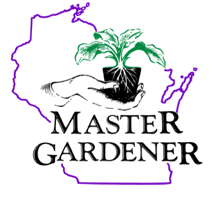 Wisconsin Master Gardener AssociationPresident LetterDear WIMGA Local Representatives and Board Members,I imagine your summer has been as busy and eventful as mine; I’ve learned that Volunteers are the people who get things done, so we’re always asked to do one more thing!. I’ve seen Master Gardener booths at many of the fairs I’ve judged at this summer, and I’ve noticed MGs judging, helping with exhibits and working with kids. Whether your county fair is over, going on now, or still to come, thank you for volunteering to help make the fair a great event for families.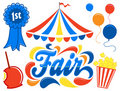 The most important reason for this letter is to remind you of the Super Start trainings that are coming up in September. These are new this year, instead of having an annual conference. Each of the three locations are the same: Mike Maddox on Growing Our Social Media Network and Janet Mangold on Becoming a Rock Star Educator. These are topics that each of us can benefit from, and can help us grow the Master Gardener program. I hope each of you will give another push to your members to attend; it’s not just for officers or local reps, so bring a carload! More information was in the July WIMGA newsletter, but since we are all busy in the summer, I’m encouraging you to send in your registration right now if you haven’t already. I’ve copied the registration form from the newsletter onto page 2 of this letter for your convenience.WIMGA Board members, don’t forget that we have a Board Meeting coming up on Thursday, August 22, 4:30 – 6 PM. Agenda and connection information will be coming soon (this will be a teleconference—no traveling.) Local Reps, don’t forget the fall face-to-face meeting will be held on Saturday, October 26 in Steven’s Point. That meeting will include the WIMGA annual meeting, as well as a Board meeting and a guest speaker.Thank you for all you do!Becky GutzmanWIMGA PresidentSuper Star Training RegistrationThursday, September 12 – Marathon County Extension Office212 River Drive, Suite 3, WausauSaturday, September 14 – UW-Madison Horticulture Building1575 Linden Drive, Madison Friday September 20 – Eau Claire County Extension Office227 1st Street West, AltoonaRegistration EXTENDED to September 5. Use this form in this form or similar format, and please include a check for $15 payable to WIMGA.Name:  ___________________________________________________________________Email:  ___________________________________________________________________Address: __________________________________________________________________Telephone: ________________________________________________________________Check which session you will attend:	_______ September 12, Wausau	_______ September 14, Madison	_______ September 20, AltoonaMail $15 check made out to WIMGA and registration form to Rosalie O’Connell:W4315 Gills Coulee Road, West Salem, WI 54669